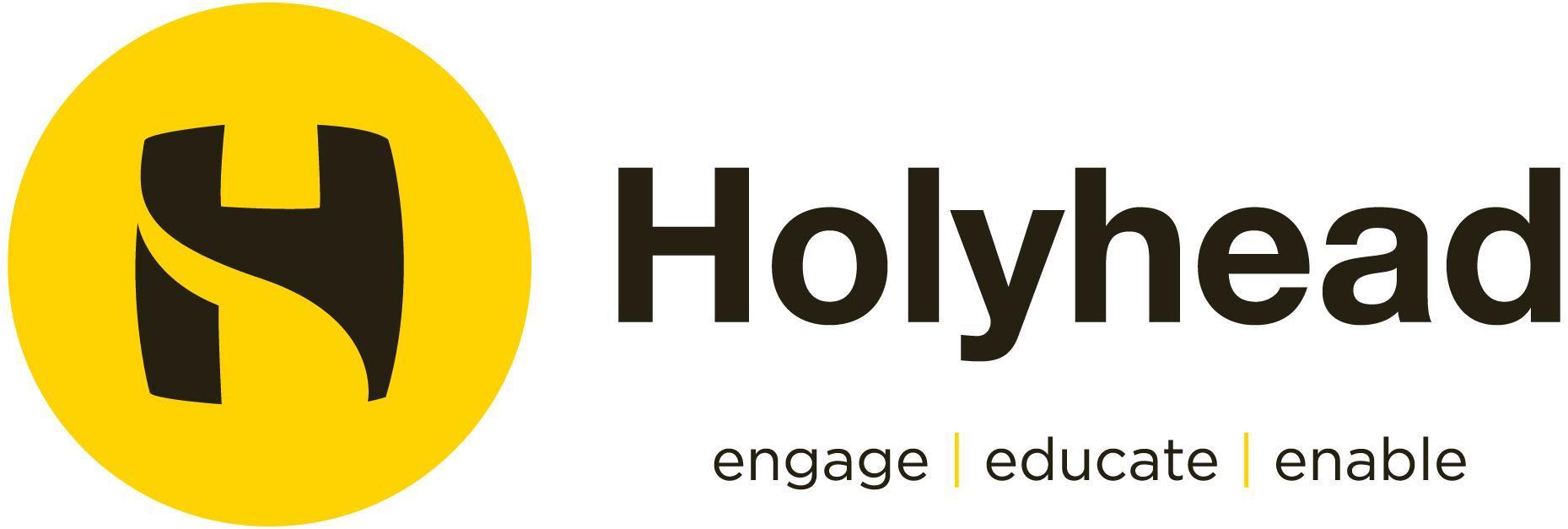 Holyhead School - Person SpecificationPost:  Deputy Principal - Behaviour and Attitudes/ Personal DevelopmentAreaEssentialDesirableQualificationsGood Honours Degree PGCE or equivalentEvidence of further professional development pertinent to the roleKnowledge and ExperienceTrack record of success in teaching Experience of leading Student Support/behaviour Evidence of effective strategic planningEvidence of leading a whole school initiativeWillingness to keep up to date with new initiatives pertaining to education in generalUnderstanding of how to implement an effective range of interventions to address underachieving studentsKnowledge of how to use data to set targets for improvementUnderstanding of statutory and advisory frameworks around attendance, exclusions, safeguarding, SEND, behaviour and characterExperience leading Form Tutors, Heads of Year or equivalentEvidence of a positive personal impact upon the culture and high expectations around behaviour and attitudesGood knowledge of national developments in relation to behaviour and attitudes including personal developmentExperience of developing middle leadersKnowledge of whole school self evaluation and experience of writing action plans Leadership Behaviours Outstanding classroom practitionerAbility to communicate clearly and effectively with a range of audiencesAbility to motivate colleaguesAbility to monitor student development and achievement and intervene appropriatelyAbility to set aspirational standards, provide professional direction and develop high performing teamsDemonstrable ability to promote and maintain strong links with parents/carersThe ability to be an inspirational leaderExcellent interpersonal and management skillsAbility to set clear aims, direction and to lead a team to achieve identified aimsGood organisation and proven administrative abilitiesAbility to facilitate/lead on staff CPDProven ability to use data on a whole school level to improve outcomesAbility to devolve responsibilities and delegate tasks, as appropriateAttitudes, Values and Personal QualitiesCommitment to improving teaching and learningAn evaluative and reflective approach to own practiceHigh expectations of self, colleagues and studentsEnergy, enthusiasm and a sense of humour Vision, empathy and flexibilityAbility to maintain emotional resilienceTeam playerAbility to meet deadlinesAbility to prioritise tasks/workloadAbility to work under pressureEnthusiasm for education and the desire to make a real differenceCommitment to high-profile presence in and around schoolSelf-motivated, setting challenging personal objectives and targetsEnthusiastic but good listener, with drive, commitment to learners and a love for the jobFlexibility, adaptability and creativity Strong evidence of the drive to make a difference to all students